Warszawa, 30 sierpnia 2022 r.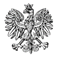 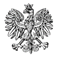 WPS-II.431.3.61.2022.MRPaniPaulina Gąsiorek 
podmiot prowadzący placówkę pn.
Dom Opieki Leonard
ul. Baletowa 115a
02-867 WarszawaZALECENIA POKONTROLNENa podstawie art. 126, art. 126a oraz art. 127 ust. 1 w związku z art. 22 pkt 10 ustawy z dnia 12 marca 2004 r. o pomocy społecznej (Dz.U. z 2021 r. poz. 2268 z późn. zm.), zwanej dalej „ustawą” oraz rozporządzenia Ministra Rodziny i Polityki Społecznej z dnia 9 grudnia 2020 r. w sprawie nadzoru i kontroli w pomocy społecznej (Dz. U. z 2020 r. poz. 2285),), inspektorzy Wydziału Polityki Społecznej Mazowieckiego Urzędu Wojewódzkiego w Warszawie, 24 sierpnia 2022 r. przeprowadzili kontrolę doraźną w placówce zapewniającej całodobową opiekę pn. Dom Opieki Leonard w Warszawie, przy ul. Baletowej 115A. Celem postępowania kontrolnego było ustalenie stanu faktycznego w zakresie funkcjonowania placówki, w tym realizacji usług opiekuńczych, przestrzegania praw mieszkańców i struktury zatrudnienia. W dniu kontroli w budynku przy ul. Baletowej 115A w Warszawie zamieszkiwały osoby 
w podeszłym wieku, niepełnosprawne i przewlekle chore. Mieszkańcy mieli zapewnione stacjonarnie całodobowe usługi opiekuńcze i bytowe świadczone przez zatrudniony personel. Placówka zapewniała osobom w niej przebywającym między innymi: wyżywienie, indywidualne miejsca do spania oraz przechowywania swoich rzeczy, pomoc w dostępie do usług medycznych.Szczegółowy opis skontrolowanej działalności przedstawiony został w protokole kontroli podpisanym w dniu kontroli przez zespół inspektorów oraz bez zastrzeżeń przez kierownika placówki. Reasumując: Na podstawie przeprowadzonej kontroli, stwierdzono, że charakter prowadzonej działalności jednoznacznie wskazuje, że jest to jest placówka zapewniająca całodobową opiekę osobom niepełnosprawnym przewlekle chorym lub osobom w podeszłym wieku.Zgodnie z art. 67 ust. 1 ustawy, działalność gospodarcza w zakresie prowadzenia placówki zapewniającej całodobową opiekę osobom niepełnosprawnym, przewlekle chorym lub osobom w podeszłym wieku może być prowadzona po uzyskaniu zezwolenia wojewody.	 
Podmiot prowadzący placówkę, pomimo uprawomocnienia się decyzji nakładającej karę pieniężną za prowadzenie placówki bez zezwolenia oraz dwóch decyzji nakładających karę pieniężną za niezaprzestanie prowadzenia placówki zapewniającej całodobową opiekę osobom niepełnosprawnym, przewlekle chorym lub osobom w podeszłym wieku, nadal prowadzi bez zezwolenia Wojewody Mazowieckiego placówkę całodobowej opieki pn. Dom Opieki Leonard w Warszawie, przy ul. Baletowej 115A.Zgodnie z art. 130 ust.4, kto po uprawomocnieniu się decyzji o nałożeniu kary pieniężnej za prowadzenie bez zezwolenia wojewody placówki zapewniającej całodobową opiekę osobom niepełnosprawnym, przewlekle chorym lub osobom w podeszłym wieku nie zaprzestał jej prowadzenia, podlega karze pieniężnej w wysokości 60 000 zł.Z up. WOJEWODY MAZOWIECKIEGO                                                    Kinga Jura                                                                                                                                   Zastępca Dyrektora                                                                                                        Wydziału Polityki Społecznej